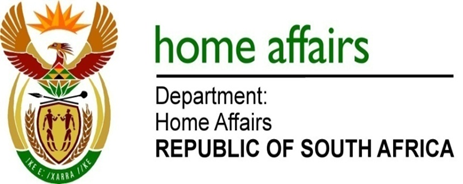 NATIONAL ASSEMBLYQUESTION FOR WRITTEN REPLYQUESTION NO. 1415DATE OF PUBLICATION FRIDAY 11 MAY 2018 INTERNAL QUESTION PAPER 15 OF 20181415.	Mr A M Figlan (DA) to ask the Minister of Home Affairs:Whether he has found that his department will reach its target of implementing the Enhance Movement Control System at all 72 ports of entry in 2018; if not, (a) why not and (b) by what date will this roll-out be achieved; if so, what are the relevant details?				                                            NW1517E											REPLY:Yes.(a)	Not applicable.(b) It is foreseen that roll out will be achieved by the end of the 2018/19 financial year in line with the Department’s Annual Performance Plan. The Department is working with the DPW on infrastructure readiness specifically at the Harbours. Six ports of entry to be upgraded to the EMCS:Two landports: Onseepkans and Ongeluksnek border postsFour harboursMosselbay harbourSaldana BayEast London harbourNgqura harbour